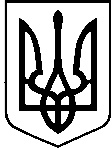 УКРАЇНА ВИКОНАВЧИЙ КОМІТЕТМЕЛІТОПОЛЬСЬКОЇ МІСЬКОЇ РАДИЗапорізької областіР О З П О Р Я Д Ж Е Н Н Яміського голови01.03.2021                                                                                                № 85-рПро затвердження загального складу місцевої комісії з питань техногенно-екологічної безпеки та надзвичайних ситуацій та втрату чинності розпорядження міського голови від 23.12.2020 № 372-р 	Керуючись Законом України “Про місцеве самоврядування в Україні”,  відповідно до постанови Кабінету Міністрів України від 17.06.2015 № 409 “Про затвердження Типового положення про регіональну та місцеву комісію з питань техногенно-екологічної безпеки і надзвичайних ситуацій”, у зв’язку з кадровими змінамиЗОБОВ'ЯЗУЮ:	1. Затвердити загальний склад місцевої комісії з питань техногенно-екологічної безпеки та надзвичайних ситуацій згідно з додатком.	2. Визнати таким, що втратило чинність, розпорядження міського голови від 23.12.2020 № 372-р “Про затвердження загального складу місцевої комісії з питань техногенно-екологічної безпеки та надзвичайних ситуацій та втрату чинності розпорядження міського голови від 31.07.2020 № 215-р”.	3. Контроль за виконанням цього розпорядження залишаю за собою.Мелітопольський міський голова                                                    Іван ФЕДОРОВДодаток до  розпорядження  міського  головивід 01.03.2021 № 85-рЗагальний склад місцевої комісії з питань техногенно-екологічної безпеки та надзвичайних ситуаційНачальник управління з питань надзвичайних ситуацій виконавчого комітету Мелітопольської міської ради Запорізької області		      				    Катерина ЛОМНИЦЬКАФедоровІван Сергійович                         Мелітопольський міський голова, голова комісії;Рудакова Ірина Володимирівнаперший заступник міського голови з питань діяльності виконавчих органів ради, перший заступник голови комісії;ЩербаковОлександр Валерійовичзаступник міського голови з питань діяльності виконавчих органів ради, заступник голови комісії;Ломницька Катерина Станіславівнаначальник управління з питань надзвичайних ситуацій виконавчого комітету Мелітопольської міської ради, заступник голови комісії;КраскоІрина Андріївнапровідний спеціаліст управління з питань надзвичайних ситуацій виконавчого комітету Мелітопольської міської ради, секретар комісії.Члени комісії:Семікін Михайло Олександровичзаступник міського голови з питань діяльності виконавчих органів ради;Сандросян Михайло Артемовичначальник Мелітопольського районного управління поліції ГУНП в Запорізькій області (за згодою);КучерковДмитро Олександровичначальник Мелітопольського міськрайонного управління Головного управління ДСНС України у Запорізькій області (за згодою);РепашевськаВікторія Дмитрівна начальник відділу капітального будівництва Мелітопольської міської ради Запорізької області, голова комісії з припинення;Захарчук Юрій Вікторовичначальник управління соціально- економічного розвитку міста виконавчого комітету Мелітопольської міської ради Запорізької області;2                                               Продовження додаткаГромикоОлексій Сергійовичначальник відділу з благоустрою та екології виконавчого комітету Мелітопольської міської ради Запорізької області;МагамєтовРустем Саітовичначальник КЦТ № 536 м. Мелітополь Запорізької філії ПАТ «Укртелеком» (за згодою);Саприкіна Лариса Олександрівнаначальник відділу охорони здоров’я Мелітопольської міської ради Запорізької області;Недойнов Володимир Борисовичначальник Мелітопольського міськрайонного                        району електричних мереж ПАТ “Запоріжжяобленерго”  (за згодою);ДонецьІрина Федорівнаначальник управління соціального захисту населення Мелітопольської міської ради Запорізької області;Щербак Ірина Анатоліївнаначальник управління освіти Мелітопольської міської ради Запорізької області;КучерковаГалина Анатоліївнаначальник відділу транспорту та зв'язку виконавчого комітету Мелітопольської міської ради Запорізької області;Чабан Яна ВолодимирівнаФурсова Ірина Олександрівнаначальник фінансового управління Мелітопольської міської ради Запорізької області;начальник управління з розвитку підприємництва та промисловості виконавчого комітету Мелітопольської міської ради Запорізької області;Жулінська Валентина Іванівнаначальник метеорологічної станції міста Мелітополя (за згодою);Тегімбаєв	             Олексій Борисовичначальник управління житлово-комунального господарства Мелітопольської міської ради Запорізької області, голова комісії з припинення;Сєдік Петро Павловичінспектор управління з питань надзвичайних ситуацій виконавчого комітету Мелітопольської міської ради Запорізької області;Угненко Ольга Анатоліївнаначальник Мелітопольського міського управління Головного управління Держпродспоживслужби в Запорізькій області (за згодою);3                                               Продовження додаткаСкляров Роман Васильовичзавідувач ВП “Мелітопольський міський відділ ДУ “Запорізький обласний лабораторний центр МОЗ України” (за згодою);КорніцькаОлена Ярославівназавідувач сектору по роботі з уповноваженими в мікрорайонах міста виконавчого комітету Мелітопольської міської ради Запорізької області;Квач Олег ВалентиновичНемченко Сергій Миколайовичголовний інженер ПрАТ “Мелітопольгаз” (за згодою);директор КП “Водоканал” Мелітопольської міської ради Запорізької області;Ялсукова Олена Олексіївнадиректор ТОВ “Тепло-Мелітополь”;Коломоєць Сергій Миколайовичначальник залізничної станції “Мелітополь” (за згодою);СоломʼянаСвітлана Вячеславівнаначальник управління правового забезпечення виконавчого комітету Мелітопольської міської ради Запорізької області;Мірошниченко Юлія Вікторівназаступник начальника інформаційного відділу виконавчого комітету Мелітопольської міської ради Запорізької області;ОвчаренкоФедір Олександровичначальник організаційного відділу   виконавчого комітету Мелітопольської міської ради Запорізької області.